Jugend trainiert für OlympiaAm Dienstag, 20. Juni ging es für 20 Sportlerinnen und Sportler der Grundschule Geisingen nach Tuttlingen zu „Jugend trainiert für Olympia“. Da wir genügend Kinder hatten, konnten wir mit einer Mädchen- und Jungenmannschaft an den Start gehen. Nach Weitsprung, Heulerwurf und einem Hindernissprint stand zum Schluss die Teamstaffel an. Diese führten unsere Jungs lange Zeit an, aber kurz vor dem Schlusssprint wurden sie noch überholt. Am Ende durften sich beide Mannschaften über einen dritten Platz freuen. Da wir noch etwas Zeit bis zur Zugabfahrt hatten, ließen wir den Vormittag auf dem Spielplatz ausklingen, bis wir dann müde, aber glücklich wieder in Geisingen ankamen. 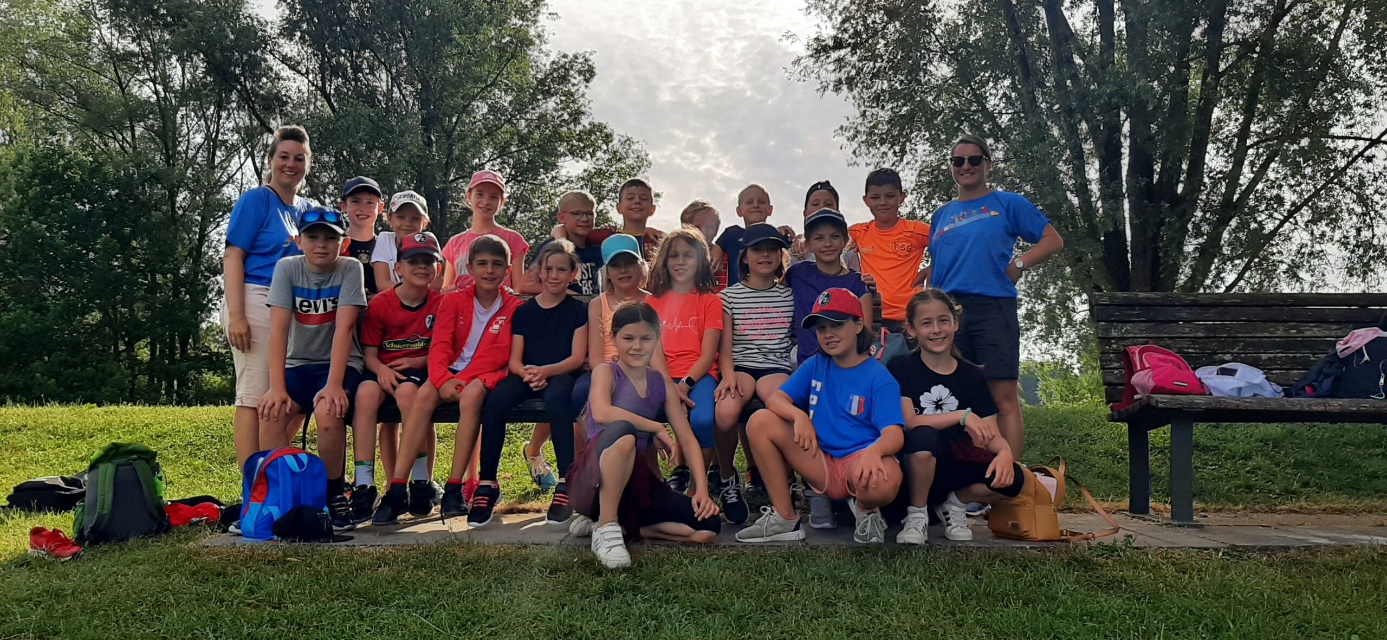 